Calcul CM2 - Multiplication de nombres entiers 1Pose et calcule ces opérations sur ton cahier.56 x 7					632 x 5				42 x 2661 x 47				182 x 23				602 x 14Calcul CM2 - Multiplication de nombres entiers 1Pose et calcule ces opérations sur ton cahier.56 x 7					632 x 5				42 x 2661 x 47				182 x 23				602 x 14Calcul CM2 - Multiplication de nombres entiers 1Pose et calcule ces opérations sur ton cahier.56 x 7					632 x 5				42 x 2661 x 47				182 x 23				602 x 14Calcul CM2 - Multiplication de nombres entiers 1Pose et calcule ces opérations sur ton cahier.56 x 7					632 x 5				42 x 2661 x 47				182 x 23				602 x 14Calcul CM2 - Multiplication de nombres entiers 1Pose et calcule ces opérations sur ton cahier.56 x 7					632 x 5				42 x 2661 x 47				182 x 23				602 x 14Calcul CM2 - Multiplication de nombres entiers 1Pose et calcule ces opérations sur ton cahier.56 x 7					632 x 5				42 x 2661 x 47				182 x 23				602 x 14Calcul CM2 - Multiplication de nombres entiers 1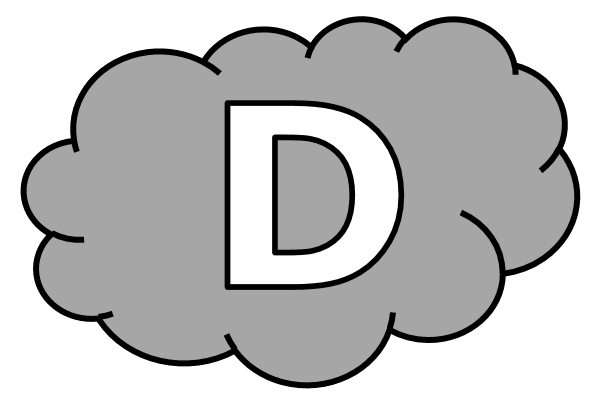 Calcule ces opérations.Calcul CM2 - Multiplication de nombres entiers 1Calcule ces opérations.Calcul CM2 - Multiplication de nombres entiers 1 CorrigéPose et calcule ces opérations sur ton cahier.56 x 7 = 392632 x 5 = 3 16042 x 26 = 1 09261 x 47 = 2 867182 x 23 = 4 186602 x 14 = 8 428Calcul CM2 - Multiplication de nombres entiers 2Pose et calcule ces opérations sur ton cahier.89 x 8					405 x 6				37 x 5654 x 87				231 x 45				981 x 24Calcul CM2 - Multiplication de nombres entiers 2Pose et calcule ces opérations sur ton cahier.89 x 8					405 x 6				37 x 5654 x 87				231 x 45				981 x 24Calcul CM2 - Multiplication de nombres entiers 2Pose et calcule ces opérations sur ton cahier.89 x 8					405 x 6				37 x 5654 x 87				231 x 45				981 x 24Calcul CM2 - Multiplication de nombres entiers 2Pose et calcule ces opérations sur ton cahier.89 x 8					405 x 6				37 x 5654 x 87				231 x 45				981 x 24Calcul CM2 - Multiplication de nombres entiers 2Pose et calcule ces opérations sur ton cahier.89 x 8					405 x 6				37 x 5654 x 87				231 x 45				981 x 24Calcul CM2 - Multiplication de nombres entiers 2Pose et calcule ces opérations sur ton cahier.89 x 8					405 x 6				37 x 5654 x 87				231 x 45				981 x 24Calcul CM2 - Multiplication de nombres entiers 2Calcule ces opérations.Calcul CM2 - Multiplication de nombres entiers 2Calcule ces opérations.Calcul CM2 - Multiplication de nombres entiers 2 CorrigéPose et calcule ces opérations sur ton cahier.89 x 8 = 712405 x 6 = 2 43037 x 56 = 2 07254 x 87 = 4 698231 x 45 = 10 395981 x 24 = 23 544Calcul CM2 - Multiplication de nombres entiers 3Pose et calcule ces opérations sur ton cahier.73 x 4					524 x 9				42 x 9632 x 74				109 x 34				693 x 42Calcul CM2 - Multiplication de nombres entiers 3Pose et calcule ces opérations sur ton cahier.73 x 4					524 x 9				42 x 9632 x 74				109 x 34				693 x 42Calcul CM2 - Multiplication de nombres entiers 3Pose et calcule ces opérations sur ton cahier.73 x 4					524 x 9				42 x 9632 x 74				109 x 34				693 x 42Calcul CM2 - Multiplication de nombres entiers 3Pose et calcule ces opérations sur ton cahier.73 x 4					524 x 9				42 x 9632 x 74				109 x 34				693 x 42Calcul CM2 - Multiplication de nombres entiers 3Pose et calcule ces opérations sur ton cahier.73 x 4					524 x 9				42 x 9632 x 74				109 x 34				693 x 42Calcul CM2 - Multiplication de nombres entiers 3Pose et calcule ces opérations sur ton cahier.73 x 4					524 x 9				42 x 9632 x 74				109 x 34				693 x 42Calcul CM2 - Multiplication de nombres entiers 3Calcule ces opérations.Calcul CM2 - Multiplication de nombres entiers 3Calcule ces opérations.Calcul CM2 - Multiplication de nombres entiers 3 CorrigéPose et calcule ces opérations sur ton cahier.73 x 4 = 292524 x 9 = 4 71642 x 96 = 4 03232 x 74 = 2 368109 x 34 = 3 706693 x 42 = 29 106Calcul CM2 - Multiplication de nombres entiers 4Pose et calcule ces opérations sur ton cahier.85 x 9					58 x 79				96 x 35235 x 46				564 x 72				306 x 58Calcul CM2 - Multiplication de nombres entiers 4Pose et calcule ces opérations sur ton cahier.85 x 9					58 x 79				96 x 35235 x 46				564 x 72				306 x 58Calcul CM2 - Multiplication de nombres entiers 4Pose et calcule ces opérations sur ton cahier.85 x 9					58 x 79				96 x 35235 x 46				564 x 72				306 x 58Calcul CM2 - Multiplication de nombres entiers 4Pose et calcule ces opérations sur ton cahier.85 x 9					58 x 79				96 x 35235 x 46				564 x 72				306 x 58Calcul CM2 - Multiplication de nombres entiers 4Pose et calcule ces opérations sur ton cahier.85 x 9					58 x 79				96 x 35235 x 46				564 x 72				306 x 58Calcul CM2 - Multiplication de nombres entiers 4Pose et calcule ces opérations sur ton cahier.85 x 9					58 x 79				96 x 35235 x 46				564 x 72				306 x 58Calcul CM2 - Multiplication de nombres entiers 4Calcule ces opérations.Calcul CM2 - Multiplication de nombres entiers 4Calcule ces opérations.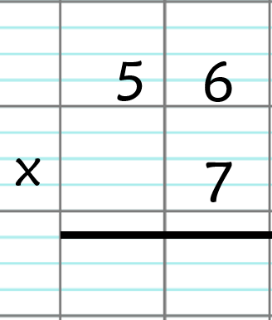 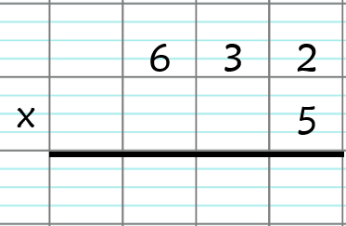 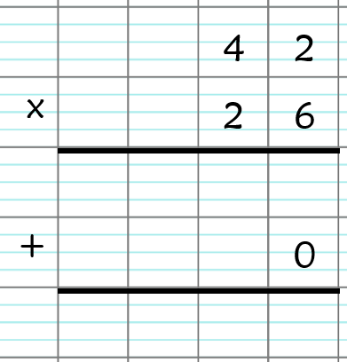 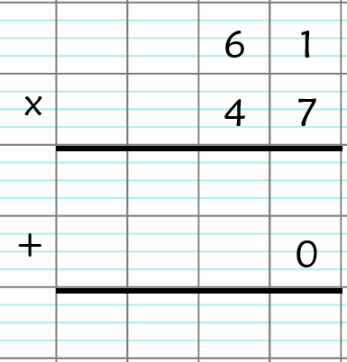 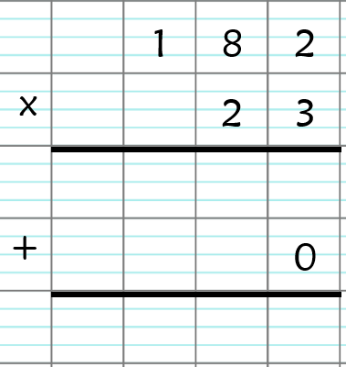 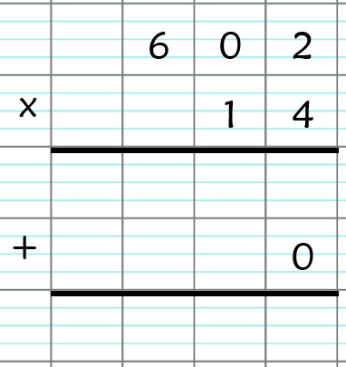 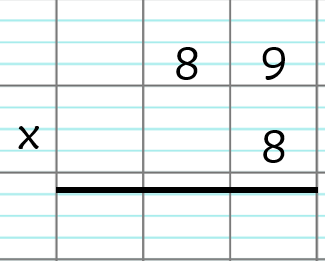 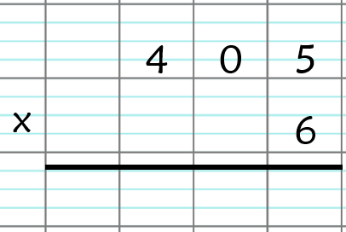 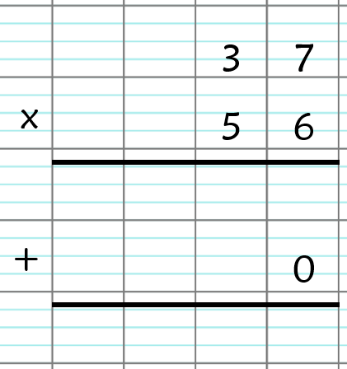 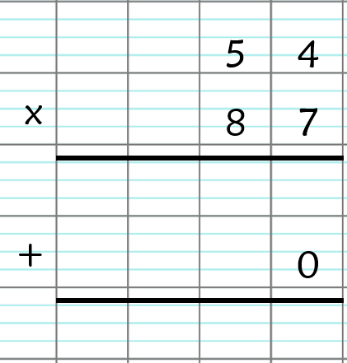 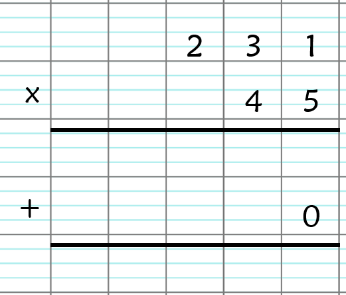 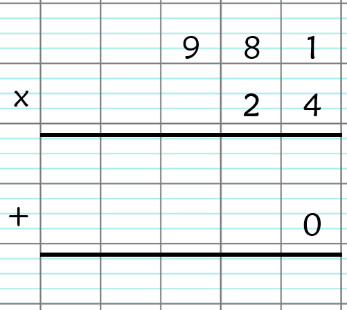 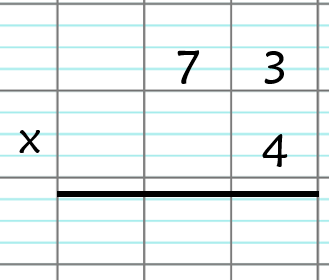 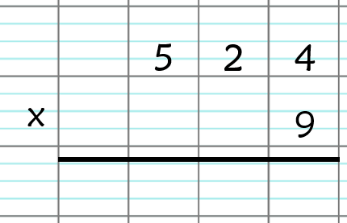 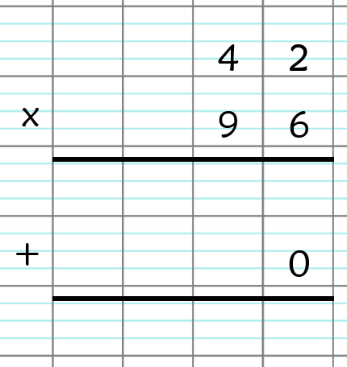 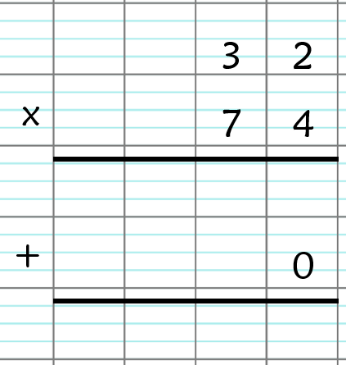 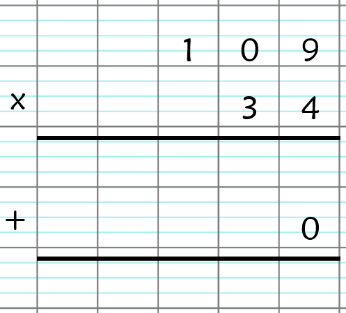 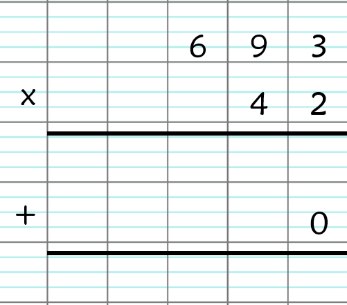 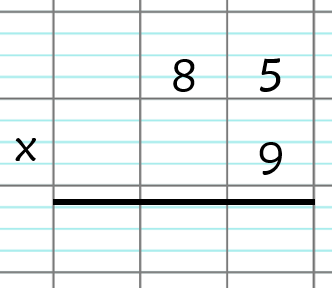 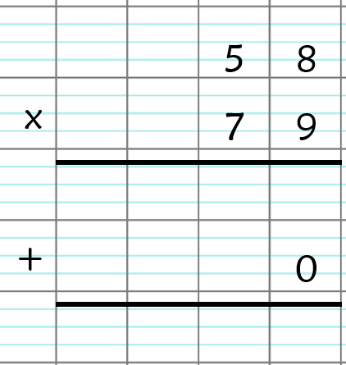 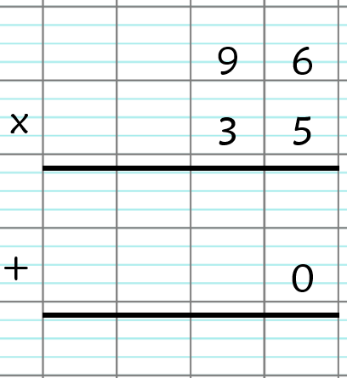 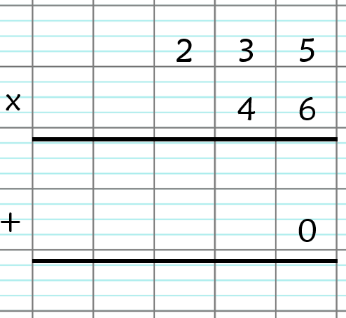 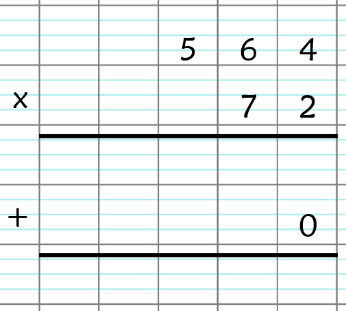 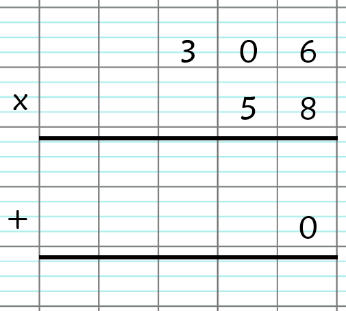 